.Intro: 48 Counts, start on Lyrics[1-8]	Walk R+L, Sailor ½ Right with Cross, Side Left, Drag, & Cross, Point[9-16]	Monterey ½ Right with Point, & Toe Switches R + L, & Walk, Walk, Anchor Step Right[17-24]	½ Left, ½ Left, Triple 1 ¼ Left, Touch, Hip Bump, Step[25-32]	Rock Step Right, Recover, ¾ Triple Right, Heel & Point, Cross Back, Unwind ½ Right[33-40]	Rock Step, Recover, Sailor ½ Right, Press Left, Recover, Chasse Left[41-48]	Cross, Side, Sailor ¼ Right, & Step, Heel Bounces x3Contact: katring66@hotmail.comOne Reason to Stay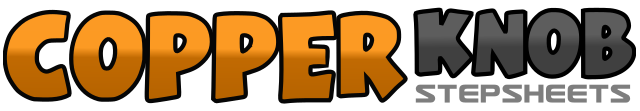 .......Count:48Wall:4Level:Intermediate WCS.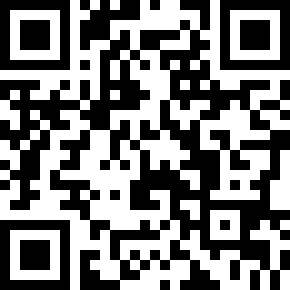 Choreographer:Katrin Gäbler (DE) & Tommie Nijhuis (NL) - August 2013Katrin Gäbler (DE) & Tommie Nijhuis (NL) - August 2013Katrin Gäbler (DE) & Tommie Nijhuis (NL) - August 2013Katrin Gäbler (DE) & Tommie Nijhuis (NL) - August 2013Katrin Gäbler (DE) & Tommie Nijhuis (NL) - August 2013.Music:Give Me One Reason - Tracy ChapmanGive Me One Reason - Tracy ChapmanGive Me One Reason - Tracy ChapmanGive Me One Reason - Tracy ChapmanGive Me One Reason - Tracy Chapman........1-2Step fwd on r+l3&4Step ½ right behind left,(&) step left to left, cross right over left   (6.00)5-6Step left to left, drag right next to left&7-8Step right down, cross left over right, point right to right1-2½ Turn right on left, step right next to left, point left to left   (12.00)&3&4(&) Step left next to right, point right toe fwd(&), step back on right, point left toe fwd&5-6(&) Step left next to right, Walk fwd on right + left7&8Rock right behind left, (&) weight back on left, step right back1-2Step left ½ left fwd, step right ½ left back3&41 ¼ triple Turn left stepping L,R,L     (9.00)5&6Touch right fwd, (&) bump right hip fwd, step right down7&8Touch left fwd, (&) bump left hip fwd, step left down1-2Rock right fwd, weight back on left     (9.00)3&4¾ Triple Turn right, stepping r,l,r      (6.00)5&6Touch left heel fwd, step left back, point right toe to right7-8Cross right behind left, unwind ½ right (weight on left)    (12.00)1-2Rock right fwd, weight back on left3&4½ Sailor right, stepping r,l,r           (6.00)5-6Press left fwd, weight back on right7&8Step left to left, close right next to left, step left to left1-2Cross right over left, step left to left3&4Cross right ¼ right behind left, step left to left, step right to right&5Step left fwd, step right next to left (2. Position)6-8Heel Bounces x3